                                                                   Загальна сума обладнання 242 350 грн  Вартість монтажу                                                                              30 000 грн.  Засипка піском                                                                                   10 000 грн.  Доставка та інші роботи                                                                   17650                                                                                              ВСЬОГО  300 000 грн.Найменування товарів (робіт, послуг)Найменування товарів (робіт, послуг)Найменування товарів (робіт, послуг)Ціна Кількість Вартість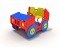 ІК "Джип" без даху
Код товара:484/1 14 950 грн 14 950 грн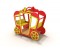 Ігровий комплекс "Карета-міні"
Код товара:492 16 050 грн 16 050 грн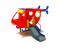 Ігровий комплекс "Гелікоптер"
Код товара:331 23 100 грн 23 100 грн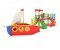 ІК "Шхуна", Нг = 1,2 м
Код товара:490 56 200 грн 56 200 грн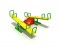 Гойдалка балансир "Кроха-дует"
Код товара:201/5 7 500 грн 7 500 грн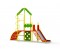 Ігровий комплекс "Малюк" 
Код товара:258 17 850 грн 35 700 грн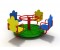 Карусель "Квіточка" з штурвалом
Код товара:018 11 000 грн 11 000 грн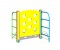 Стінка для лазіння "Кроха"
Код товара:638 4 250 грн 4 250 грн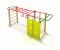 Спортивний комплекс "Лучик"
Код товара:630 10 400 грн 10 400 грн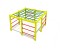 Спортивний комплекс "Малюк"
Код товара:593 13 650 грн 13 650 грн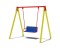 Гойдалка підвісна "Дует"
Код товара:170 5 100 грн 10 200 грн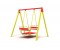 Гойдалка "Човник"
Код товара:182 12 250 грн 12 250 грн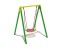 Гойдалка підвісна "Гніздо"
Код товара:179 13 550 грн 27 100 грн